DeclarationI, Jiji, here by declare that the information contained herein is true and correct to the best of my knowledge and belief.Cheruvarakonam, Parassala                                                                   		                    Jiji V S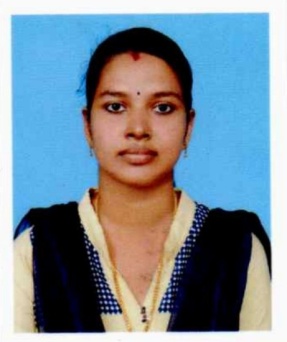 WORK EXPERIENCE2.5 YearsAGE29JIJI V S   +91 9442028815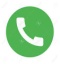   jijinandhini@gmail.com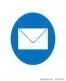 CARRIER OBJECTIVE:        I am particularly interested in finding a position that could offer me the possibility to prove all my achievements.JIJI V S   +91 9442028815  jijinandhini@gmail.comCARRIER OBJECTIVE:        I am particularly interested in finding a position that could offer me the possibility to prove all my achievements.JIJI V S   +91 9442028815  jijinandhini@gmail.comCARRIER OBJECTIVE:        I am particularly interested in finding a position that could offer me the possibility to prove all my achievements.JIJI V S   +91 9442028815  jijinandhini@gmail.comCARRIER OBJECTIVE:        I am particularly interested in finding a position that could offer me the possibility to prove all my achievements.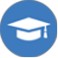 EDUCATIONEDUCATIONEDUCATIONEDUCATIONEDUCATIONM.E. In Structural EngineeringThe Rajaas Engineering College, VadakankulamAnna University,ChennaiM.E. In Structural EngineeringThe Rajaas Engineering College, VadakankulamAnna University,ChennaiM.E. In Structural EngineeringThe Rajaas Engineering College, VadakankulamAnna University,ChennaiGraduated, May 2016First Class7.31 CGPAGraduated, May 2016First Class7.31 CGPAB.E. In Civil EngineeringArunachala College Of Engineering For Women,VellichanthaiAnna University,ChennaiB.E. In Civil EngineeringArunachala College Of Engineering For Women,VellichanthaiAnna University,ChennaiB.E. In Civil EngineeringArunachala College Of Engineering For Women,VellichanthaiAnna University,ChennaiGraduated, April 2013First Class7.91 CGPAGraduated, April 2013First Class7.91 CGPAHSCSt. Joseph’s HSS, ThirithuvapuramState Board of Tamil NaduHSCSt. Joseph’s HSS, ThirithuvapuramState Board of Tamil NaduHSCSt. Joseph’s HSS, ThirithuvapuramState Board of Tamil NaduPassed, March 200975%Passed, March 200975%SSLCSt. Joseph’s HSS, ThirithuvapuramState Board of Tamil NaduSSLCSt. Joseph’s HSS, ThirithuvapuramState Board of Tamil NaduSSLCSt. Joseph’s HSS, ThirithuvapuramState Board of Tamil NaduPassed, March 200784%Passed, March 200784%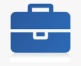 WORK EXPERIENCEWORK EXPERIENCEWORK EXPERIENCEWORK EXPERIENCEWORK EXPERIENCEASSISTANT PROFESSORNovember 2016 to April 2019Marthandam College Of Engineering And Technology, Kuttakuzhi, Kanyakumari District, Tamil NaduASSISTANT PROFESSORNovember 2016 to April 2019Marthandam College Of Engineering And Technology, Kuttakuzhi, Kanyakumari District, Tamil NaduASSISTANT PROFESSORNovember 2016 to April 2019Marthandam College Of Engineering And Technology, Kuttakuzhi, Kanyakumari District, Tamil NaduASSISTANT PROFESSORNovember 2016 to April 2019Marthandam College Of Engineering And Technology, Kuttakuzhi, Kanyakumari District, Tamil NaduASSISTANT PROFESSORNovember 2016 to April 2019Marthandam College Of Engineering And Technology, Kuttakuzhi, Kanyakumari District, Tamil NaduKey Responsibilities:Worked in Admission cell DepartmentCoordinated cultural activitiesAct as a member of ISO files incharge teamMaintain student databaseMonitoring student progress in subjectKey Responsibilities:Worked in Admission cell DepartmentCoordinated cultural activitiesAct as a member of ISO files incharge teamMaintain student databaseMonitoring student progress in subjectKey Responsibilities:Worked in Admission cell DepartmentCoordinated cultural activitiesAct as a member of ISO files incharge teamMaintain student databaseMonitoring student progress in subjectKey Responsibilities:Worked in Admission cell DepartmentCoordinated cultural activitiesAct as a member of ISO files incharge teamMaintain student databaseMonitoring student progress in subjectKey Responsibilities:Worked in Admission cell DepartmentCoordinated cultural activitiesAct as a member of ISO files incharge teamMaintain student databaseMonitoring student progress in subject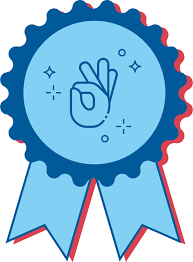 CAREER HIGHLIGHTSCAREER HIGHLIGHTSCAREER HIGHLIGHTSCAREER HIGHLIGHTSCAREER HIGHLIGHTSIn the Year 2016–2017, One of my students scored full mark (S Grade)In the Year 2017–2018, One of my students scored full mark (S Grade)In the Year 2016–2017, One of my students scored full mark (S Grade)In the Year 2017–2018, One of my students scored full mark (S Grade)In the Year 2016–2017, One of my students scored full mark (S Grade)In the Year 2017–2018, One of my students scored full mark (S Grade)In the Year 2016–2017, One of my students scored full mark (S Grade)In the Year 2017–2018, One of my students scored full mark (S Grade)In the Year 2016–2017, One of my students scored full mark (S Grade)In the Year 2017–2018, One of my students scored full mark (S Grade)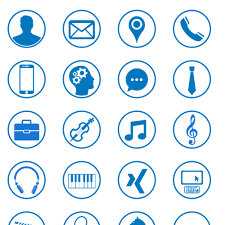 SKILLSSKILLSSKILLSSKILLSSKILLSRespectRespectListeningListeningVerbal&Non–VerbalEmpathyEmpathyClarityClarityCommunicationConfidenceConfidenceFriendlinessFriendlinessConstructiveFeedback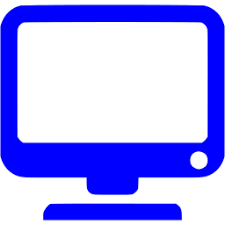 COMPUTER PROFICIENCYCOMPUTER PROFICIENCYCOMPUTER PROFICIENCYCOMPUTER PROFICIENCYCOMPUTER PROFICIENCYMS OfficeAuto CADMS OfficeAuto CADMS OfficeAuto CADMS OfficeAuto CADMS OfficeAuto CAD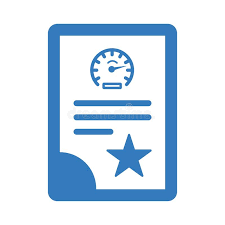 PROJECT DETAILSPROJECT DETAILSPROJECT DETAILSPROJECT DETAILSPROJECT DETAILSPlanning and Designing of A Multi-Storeyed Apartment Solution for High Seismic Performance in Prefabricated BuildingExperimental Investigation on Partial Replacement of Fine Aggregate by M-Sand with Superplasticiser.Planning and Designing of A Multi-Storeyed Apartment Solution for High Seismic Performance in Prefabricated BuildingExperimental Investigation on Partial Replacement of Fine Aggregate by M-Sand with Superplasticiser.Planning and Designing of A Multi-Storeyed Apartment Solution for High Seismic Performance in Prefabricated BuildingExperimental Investigation on Partial Replacement of Fine Aggregate by M-Sand with Superplasticiser.Planning and Designing of A Multi-Storeyed Apartment Solution for High Seismic Performance in Prefabricated BuildingExperimental Investigation on Partial Replacement of Fine Aggregate by M-Sand with Superplasticiser.Planning and Designing of A Multi-Storeyed Apartment Solution for High Seismic Performance in Prefabricated BuildingExperimental Investigation on Partial Replacement of Fine Aggregate by M-Sand with Superplasticiser.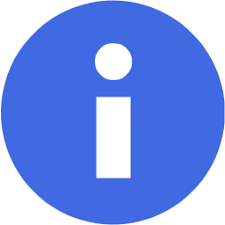 PERSONAL DETAILSPERSONAL DETAILSPERSONAL DETAILSPERSONAL DETAILSPERSONAL DETAILSFather’s Name	: Mr.R. VijayanDate of Birth	: December 23, 1991Gender	: FemaleMarital Status	: MarriedNationality	: IndianLanguages known                 : Tamil, English, MalayalamAddress	: Jiji Cottage,  Payas Nagar, Cheruvarakonam.P.O, Parassala,              	  Thiruvananthapuram Dist, KeralaFather’s Name	: Mr.R. VijayanDate of Birth	: December 23, 1991Gender	: FemaleMarital Status	: MarriedNationality	: IndianLanguages known                 : Tamil, English, MalayalamAddress	: Jiji Cottage,  Payas Nagar, Cheruvarakonam.P.O, Parassala,              	  Thiruvananthapuram Dist, KeralaFather’s Name	: Mr.R. VijayanDate of Birth	: December 23, 1991Gender	: FemaleMarital Status	: MarriedNationality	: IndianLanguages known                 : Tamil, English, MalayalamAddress	: Jiji Cottage,  Payas Nagar, Cheruvarakonam.P.O, Parassala,              	  Thiruvananthapuram Dist, KeralaFather’s Name	: Mr.R. VijayanDate of Birth	: December 23, 1991Gender	: FemaleMarital Status	: MarriedNationality	: IndianLanguages known                 : Tamil, English, MalayalamAddress	: Jiji Cottage,  Payas Nagar, Cheruvarakonam.P.O, Parassala,              	  Thiruvananthapuram Dist, KeralaFather’s Name	: Mr.R. VijayanDate of Birth	: December 23, 1991Gender	: FemaleMarital Status	: MarriedNationality	: IndianLanguages known                 : Tamil, English, MalayalamAddress	: Jiji Cottage,  Payas Nagar, Cheruvarakonam.P.O, Parassala,              	  Thiruvananthapuram Dist, Kerala